DigI – VET 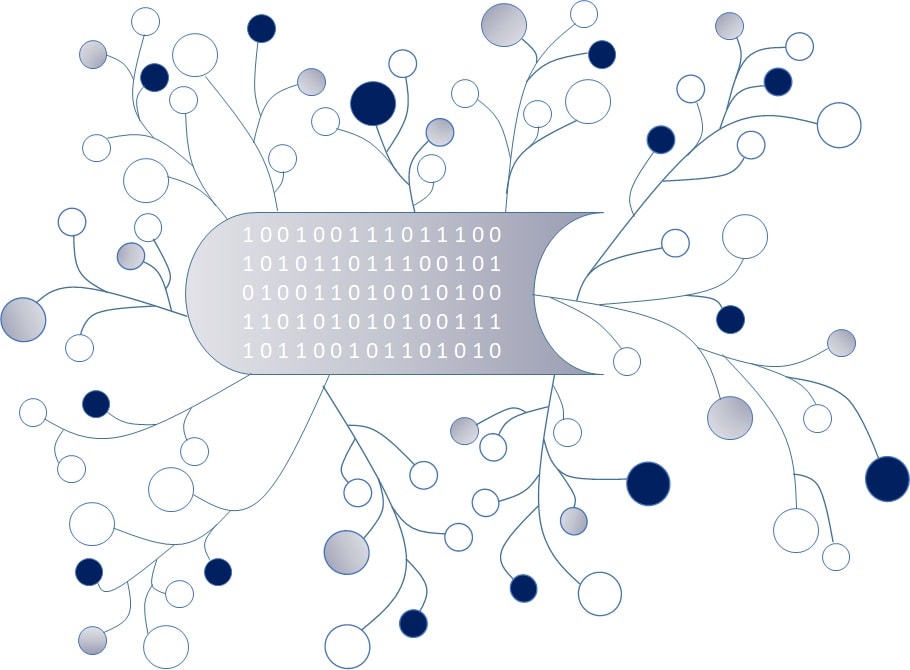 Promovarea digitizării și industriei 4.0 în învățământ și formarea profesionalăRezultat intelectual 4 – Materiale Predare & Invatare pentru CursantiModul BIndustria 4.0 Termeni si IstorieImportanta Digitizarii. Cum influenteaza ea Educatia si Industria?Rata crescută de digitizare are un impact larg asupra educației și industriei. Deocamdata, ambele aceste zone pot fi afectate de ea, insa în unele cazuri, digitizarea a influențat ambele zone deodata. Când considerati ca apare fiecare dintre aceste situații menționate mai sus și cum indica ele importanța digitalizării?1.1 Educatie1.2 Industria si EducatiaTeme:Scrieți care este in opinia dumneavoastra definiția importanței digitalizării?Având în vedere cele șapte oportunități enumerate în Educație, scrieti-le în funcție de importanță și oferiți un motiv pentru opinia dvs..Având în vedere cele mai recente trei exemple de corelație pozitivă între educație și industrie (ilustrația 1.2), descrieți impactul acestora asupra societății și conectați-o la propria definiție a importanței digitalizării.DigI-VET – Obiective, Structura si Idei de bazaDiGI-VET si principalele sale obiective:Este un proiect finantat de Uniunea EuropeanaBazat pe Digitizare si Industria 4.0 in educatia si formarea profesionala VETDesfasurat de la 1 Dec 2018 la 30 Nov 20205 organizatii partnere Coordonator principal este Ingenious Knowledge GmbH (din Germania)Digi-VET se refera la șansa globală datorata digitizarii în Educație și Industrie. El se concentrează pe acțiunile care trebuie desfasurate pentru a se adapta la aceste schimbări..Obiectiv: a face cercetări calitative și cantitative în țările partenere pentru a oferi o platformă online pentru ÎFP/VET pe site-ul DiGI-VET și crearea unei cărți cu informații de fond și indicii didactice pentru profesorii și formatorii din învățământul profesional.Aspecte fundamentale: Cercetarea / dezvoltarea curriculumului și a materialelor / Creșterea gradului de conștientizare TemeDescrieti intr-o singura fraza ce este DiGi-VET.E momentul dumneavoastra de creativitate! Creati propria imagine care sa reflecte principiile principalele și elementele de bază ale DiGi-VET. Oferiți sugestii si modalități de a avea succes în cercetare, pentru instituțiile partenere  Din ce tari provin instituțiile partenere din proiectului Digi-VET? De ce crezi că acest proiect joacă un rol vital în ziua de astazi?Importanta digitizarii este …Oportunitatea in Educatie… deoarece…1234567Examplul 1 este …… , despre …….. , importanta este ……. .Examplul 2 Examplul 3